Friday Maths Challenges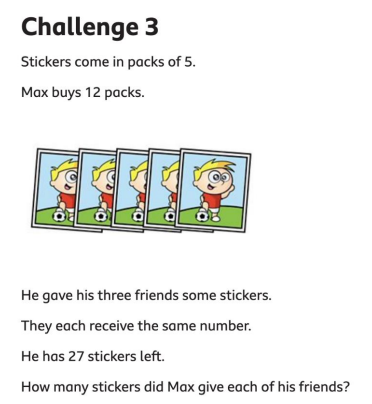 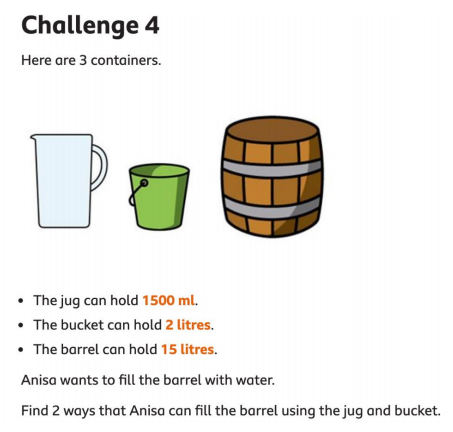 